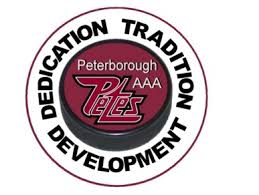 Media ReleaseThe Pat Larock Memorial TournamentSeptember 4th , 2017 – The Peterborough Minor Hockey Council (PMHC) is proud to host the  2017 Pat Larock Memorial Tournament, from Friday September 8, through Sunday September 10th , at arenas in Peterborough and Norwood.The Pat Larock Memorial Tournament will host (52) “AAA” hockey teams from Novice through Minor Peewee, from all over Ontario and New York where they will kick-start the 2017/2018 season. The games will be played at a number of area arenas, including the Evinrude Centre, Kinsmen Arena, Northcrest Arena, and the Asphodel-Norwood Community Centre with the action starting at 8:00am, Friday.“The Peterborough Minor Hockey Council is energized and honoured to host and oversee the Pat Larock Memorial Tournament”, said PMHC President Walter DiClemente. “Our tournament committee is excited and looking forward to hosting the first ever minor peewee division in the tournament as well.” “The tournament is a fantastic opportunity that allows us to showcase the “AAA” Minor Petes as a first class organization and provide these players with an environment where they can compete at the highest possible level in their division.”  “We estimate that the tournament will draw over a 1000 visitors to the City and County of Peterborough over the three days that the event is held.”“We honour Pat, and his legacy, with this annual tournament”. Pat was the Past President and Honorary Lifetime Member of Peterborough Minor Hockey Council who was a tireless volunteer who loved the game and the kids” said DiClemente.  For more information please contact Frank Curran, Tournament Chair, at 705-931-0698 or go to www.peterboroughminorpetes.ca